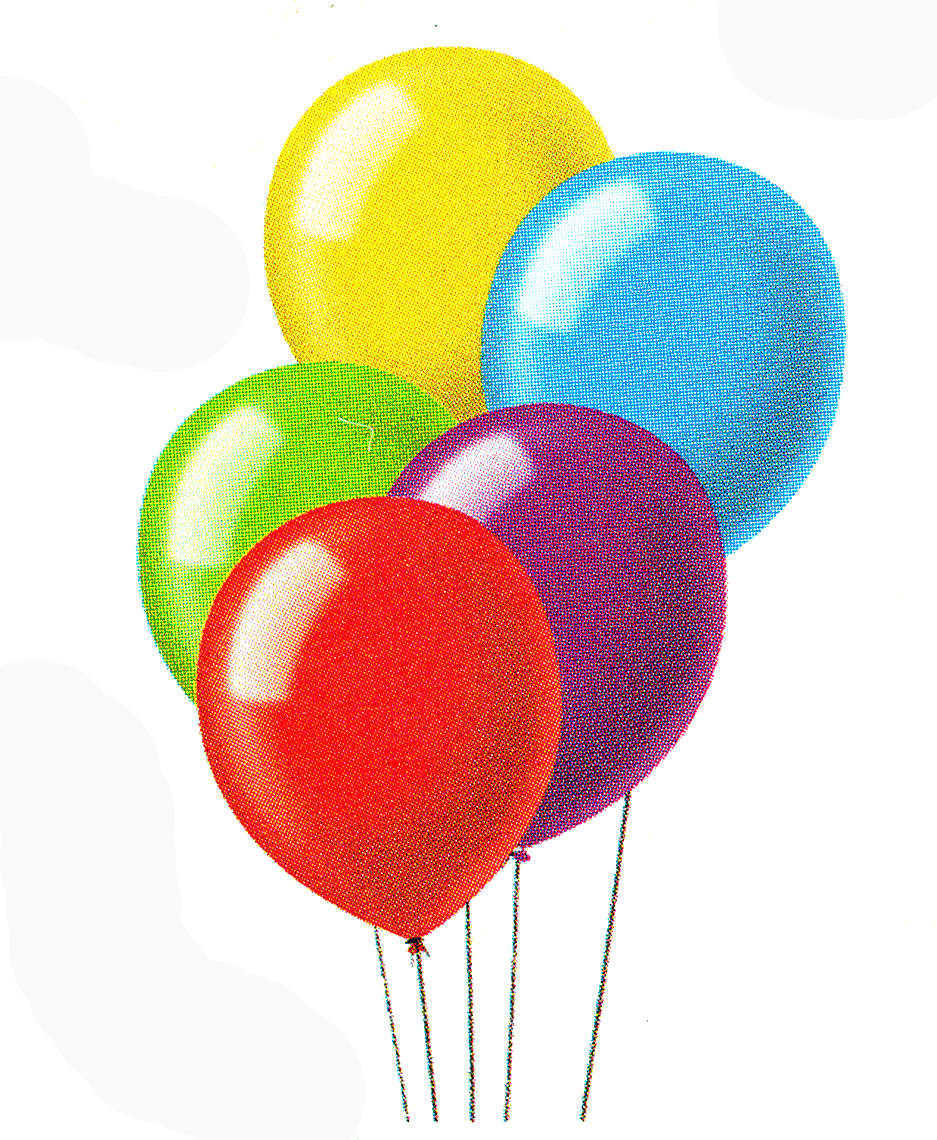 3M’s Memory Cafe 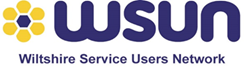 